ПОЛОЖЕНИЕо проведении конкурса социальных проектов «Люблю тебя, моя Россия»Общие положения Конкурссоциальных проектов «Люблю тебя, моя Россия» проводится в целях приобщения школьников к культуре России, поддержки и развития одарённых, талантливых и способныхдетей и подростков, привлечения к исследовательской деятельности в различных областях наукии культуры России, предполагает повышенное внимание к данной проблеме среди всех слоев населения России и принятие активных действий по повышению культурыроссиян.Настоящее Положение определяет условия организации конкурса «Люблю тебя, моя Россия» для учащихся II-ХI классов, студентов I–IIкурсов колледжей.Цели, задачи и сроки проведения конкурса2.1 Основные цели и задачи:Привлечение внимания общества и выявление лучших общественных инициатив по вопросам истории и развития культуры, сохранению культурно-исторического наследия и роли российской культуры;Воспитание и развитие у подрастающего поколения знаний истории народа, родного края, языка, обычаев предков;Изучение экономики и политического положения России XXIвека;Популяризация и сохранение исторических памятников, культурного наследия и его трансляция последующим поколениям.2.2. Сроки проведения конкурса:Участники конкурсаДля участия в конкурсе «Люблю тебя, моя Россия» приглашаются учащиеся 2-11 классов образовательных учреждений всех типов и видов, студенты I – IIстудентов колледжей. Участник в проекте выявляет, формулирует и предлагает вариант решения выбранной социальной проблемы, актуальной для учреждения, села, района, микрорайона, города, страны. Участник представляет проект: исследовательский проект, творческая работа, эссе, презентация, аналитические материалы, фоторепортаж (фотографии должны содержать названия, место нахождения объекта), реферат (2-6 классы), сочинение (2-6 классы), фотографии творческих поделок (начальная школа), литературно-исторические альманахи и т.п..С учетом типа взаимодействия проектных групп с разными слоями общества можно представить: Школьные проекты, затрагивающие важные аспекты школьной жизни, изменяющие существующие или разрабатывающие новые правила для школьного сообщества; Добровольческие проекты, направленные на решение локальных проблем социума; Проекты общественного взаимодействия, решающие социальные задачи во взаимодействии с разными слоями общества и органами власти,волонтёрского движения;Проекты молодежного бизнеса, направленные на удовлетворение общественно значимых потребностей, осуществляющиеся во взаимодействии с обществом и органами власти; анализ экономической и политической обстановки в стране; Нормотворческие проекты, разрабатывающие поправки к законам, бюджетам, предлагающие новые муниципальные и федеральные правовые акты, и привлекающие к их обсуждению и принятию представителей общества и органов власти. Проекты могут быть коллективными, количество соавторов не имеет значения (сертификат участника или диплом победителя оплачивает и получает каждый автор отдельно).работа с учителями, родителями, социальными партнерами.Порядок организации и проведения конкурса4.1.Тематика проектов может быть следующей: благоустройство школы и окружающей местности; пропаганда здорового образа жизни; патриотическое воспитание; забота о людях и милосердие; сохранение культурных традиций и исторической памяти; толерантность и культурное взаимодействие; гражданская инициатива и предприимчивость; социальные и молодёжные проблемы;социальные акции и т.п.. Проекты принимаются по номинациям: Портрет РоссииИстория России XXIвека в лицахГерои Российской ФедерацииСобытия и знаменательные даты России XXI векаСвобода и независимость Российской ФедерацииРоссия на мировой политической аренеРоссия, я твой гражданин За чистоту русского языкаЛитературное творчествоНациональные, культурные традиции и обычаи народов РоссииДостопримечательности, памятники истории и искусства РоссииГорода РоссииМузеи РоссииТворчество в области изобразительного искусства, фотографии, дизайна, музыки, театра и кино (можно отразить одно или несколько направлений в одном проекте)Декоративно-прикладное искусство народов РоссииАрхитектура РоссииПриродное наследие России: проблемы XXI века4.2.  В Оргкомитет направляются по электронной почте info@pedexpress.ru:  заявка на участие;  проект участника;квитанция об оплате (200 руб. для учащихся, 400 руб. – для педагогов) сертификата участника, в случае коллективного проекта оплачивает каждый автор. Все поступающие от участников оргвзносы идут на покрытие расходов, связанных с изготовлением и пересылкой сертификатов и свидетельств.Заявка на участие школьников (воспитанников, студентов) в конкурсах, НПК(файл заявки подписывается так: ФИО автора, название конкурса. Например:Петров И. Люблю тебя, моя Россия)   4.3. По результатам экспертизы оргкомитет составляет рейтинг проектов в соответствии с выставленными баллами. Диплом победителя (призера, лауреата) высылается электронной почтой.Критерии оценивания проекта: VI. Подведение итогов и награждение победителей6.1. Победители и призеры конкурса определяются по результатам экспертизы проектов согласно п. 4.3 настоящего Положения. 6.2. Каждому участнику конкурса вручается сертификат участника (по почте России). 6.3. Победители и призеры конкурса награждаются дипломами (в электронном формате PDF). квитанция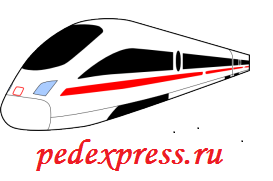 Педагогический экспресс«Образование – XXI век»(СМИ  ЭЛ № ФС 77-63320  от 09.10.2015 г. выдано  Федеральной службой по надзору в сфере связи, информационных технологий и массовых коммуникаций)ЗИМНИЙ ТУР «ЗИМНИЕ УЗОРЫ»Заявки и материалы принимаются с 01 января по 28 февраляПодведение итогов с 01 марта  по 15 мартаРассылка сертификатов участников и дипломов призеров, победителей и лауреатов до 30 мартаВЕСЕННИЙ ТУР «ВЕСЕННЯЯ КАПЕЛЬ»Заявки и материалы принимаются с 01 марта  по 31 маяПодведение итогов с 01 июня по 15 июняРассылка сертификатов участников и дипломов призеров, победителей и лауреатов до 30 июняЛЕТНИЙ ТУР «СОЛНЕЧНЫЙ ЛУЧ»Заявки и материалы принимаются с 01 июня по 31 августаПодведение итогов с 01 сентября по 15 сентябряРассылка сертификатов участников и дипломов призеров, победителей и лауреатов до 30 сентябряОСЕННИЙ ТУР «КРАСКИ ОСЕНИ»Заявки и материалы принимаются с 01 сентября  по 30 ноябряПодведение итогов с 01 декабря по 15 декабряРассылка сертификатов участников и дипломов призеров, победителей и лауреатов до 30 декабряКонкурс, НПК  (название)НоминацияНапример,Конкурс:  Люблю тебя, моя Россия Номинация: Герои Российской Федерации ФИО руководителя проектаФамилия, имя, отчество научного руководителя проекта или публикуемых материалов (полностью)Должность по штатному расписаниюПолное название образовательной организации по Уставу ООНапример,Смирнова Наталья Фёдоровна, учитель начальных классов МАОУ СОШ № 2005 г. Семигорска Алтайского краяФИО автора проектаПетров ИванФИО соавторов проектаСтоимость оформления сертификата оплачивает каждый человек (но можно одной квитанцией произвести суммарную оплату)Класс (возраст) 4 классТема проектаПолное наименование проекта (все слова прописываются без сокращений и аббревиатур). Наименование работы отображается в каталоге публикаций на сайте издания и используется при изготовлении сертификата о публикацииНапример,Петров И. «Герои Российской Федерации»ФайлКаждый файл подписывается полностью: ФИО автора, полное название работы. Например:Петров И. «Герои Российской Федерации»Петров И. Приложение № 1   Ссылка на YOUTUBEЕсли какой-то материал проекта представлен в формате видео, то сначала надо видеозапись загрузить на YOUTUBE, затем активировать ссылку и поместить её в эту ячейку. Например:Иванова А.И. ГЕРОИ РОССИИ http://mnkxzoihFMN124532310ljrtn856NLKHGkjИндекс, почтовый адрес  образовательной организацииТелефонE-mailС условиями публикации ознакомлен и согласенКритерийПоказателиБалл1.1. Тип проектаисследовательский / реферативный1.2.Использование известных результатов и научных фактовшироко известные факты / научные данные1.3. Структура проекта: введение, постановка задачи, решение, выводыотсутствие отдельных разделов / проект структурирован1.4.  Культура оформления проектапроект оформлен грамотно, с указанием источников и ссылками на них2.1. Актуальность актуальность не представлена в тексте / достаточное обоснование актуальности и ее полное соответствие теме исследования2.2. Соответствие проекта, заявленной теме, целям и задачам  Не соответствует / соответствует полностью2.3. Использование знаний вне школьной программыИспользованы / не использованы2.4.Информационная компетентностьна основе изученной информации сделаны выводы и обобщения, использованные в практической части проекта3.1.Корректность методов исследованиязаявленные методы (методики) исследования (инструментарий), их  использование3.2.Результативность исследованиявыводы системны, корректны, обоснованы, соответствуют заявленной проблеме и содержат возможные варианты ее решения3.3.Практическая значимостьпроект может быть использован в учебных целях / результаты проекта используются или могут быть применены на уровне города, района, села, микрорайонаСумма балловИзвещениеКассирФорма № ПД-4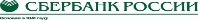 ИП Карелина Ольга АлександровнаФорма № ПД-4ИП Карелина Ольга АлександровнаФорма № ПД-4ИП Карелина Ольга АлександровнаФорма № ПД-4ИП Карелина Ольга АлександровнаФорма № ПД-4ИП Карелина Ольга АлександровнаФорма № ПД-4ИП Карелина Ольга АлександровнаФорма № ПД-4ИП Карелина Ольга АлександровнаФорма № ПД-4ИП Карелина Ольга АлександровнаФорма № ПД-4ИП Карелина Ольга АлександровнаФорма № ПД-4ИП Карелина Ольга АлександровнаИзвещениеКассир                                                                 (наименование получателя платежа)                                                                  (наименование получателя платежа)                                                                  (наименование получателя платежа)                                                                  (наименование получателя платежа)                                                                  (наименование получателя платежа)                                                                  (наименование получателя платежа)                                                                  (наименование получателя платежа)                                                                  (наименование получателя платежа)                                                                  (наименование получателя платежа)                                                                  (наименование получателя платежа) ИзвещениеКассир 663000531474 663000531474408028102165400131674080281021654001316740802810216540013167408028102165400131674080281021654001316740802810216540013167ИзвещениеКассир            (ИНН получателя платежа)                                               ( номер счета получателя платежа)            (ИНН получателя платежа)                                               ( номер счета получателя платежа)            (ИНН получателя платежа)                                               ( номер счета получателя платежа)            (ИНН получателя платежа)                                               ( номер счета получателя платежа)            (ИНН получателя платежа)                                               ( номер счета получателя платежа)            (ИНН получателя платежа)                                               ( номер счета получателя платежа)            (ИНН получателя платежа)                                               ( номер счета получателя платежа)            (ИНН получателя платежа)                                               ( номер счета получателя платежа)            (ИНН получателя платежа)                                               ( номер счета получателя платежа)            (ИНН получателя платежа)                                               ( номер счета получателя платежа)ИзвещениеКассирСвердловское отделение №7003 ОАО «Сбербанк России», г. ЕкатеринбургСвердловское отделение №7003 ОАО «Сбербанк России», г. ЕкатеринбургСвердловское отделение №7003 ОАО «Сбербанк России», г. ЕкатеринбургСвердловское отделение №7003 ОАО «Сбербанк России», г. ЕкатеринбургСвердловское отделение №7003 ОАО «Сбербанк России», г. ЕкатеринбургСвердловское отделение №7003 ОАО «Сбербанк России», г. ЕкатеринбургБИКБИК  046577674ИзвещениеКассир                     (наименование банка получателя платежа)                     (наименование банка получателя платежа)                     (наименование банка получателя платежа)                     (наименование банка получателя платежа)                     (наименование банка получателя платежа)                     (наименование банка получателя платежа)                     (наименование банка получателя платежа)                     (наименование банка получателя платежа)                     (наименование банка получателя платежа)                     (наименование банка получателя платежа)ИзвещениеКассирНомер кор./сч. банка получателя платежаНомер кор./сч. банка получателя платежаНомер кор./сч. банка получателя платежаНомер кор./сч. банка получателя платежаНомер кор./сч. банка получателя платежа3010181050000000067430101810500000000674301018105000000006743010181050000000067430101810500000000674ИзвещениеКассирЗа информационные услуги, без НДСЗа информационные услуги, без НДСЗа информационные услуги, без НДСЗа информационные услуги, без НДСЗа информационные услуги, без НДСЗа информационные услуги, без НДСИзвещениеКассир                       (наименование платежа)                                                               (номер лицевого счета (код) плательщика)                       (наименование платежа)                                                               (номер лицевого счета (код) плательщика)                       (наименование платежа)                                                               (номер лицевого счета (код) плательщика)                       (наименование платежа)                                                               (номер лицевого счета (код) плательщика)                       (наименование платежа)                                                               (номер лицевого счета (код) плательщика)                       (наименование платежа)                                                               (номер лицевого счета (код) плательщика)                       (наименование платежа)                                                               (номер лицевого счета (код) плательщика)                       (наименование платежа)                                                               (номер лицевого счета (код) плательщика)                       (наименование платежа)                                                               (номер лицевого счета (код) плательщика)                       (наименование платежа)                                                               (номер лицевого счета (код) плательщика)ИзвещениеКассирФ.И.О. плательщика:ИзвещениеКассирАдрес плательщика:ИзвещениеКассир  Сумма платежа: ______ руб.  _____коп.   Сумма платы за услуги: _______ руб. _____коп  Сумма платежа: ______ руб.  _____коп.   Сумма платы за услуги: _______ руб. _____коп  Сумма платежа: ______ руб.  _____коп.   Сумма платы за услуги: _______ руб. _____коп  Сумма платежа: ______ руб.  _____коп.   Сумма платы за услуги: _______ руб. _____коп  Сумма платежа: ______ руб.  _____коп.   Сумма платы за услуги: _______ руб. _____коп  Сумма платежа: ______ руб.  _____коп.   Сумма платы за услуги: _______ руб. _____коп  Сумма платежа: ______ руб.  _____коп.   Сумма платы за услуги: _______ руб. _____коп  Сумма платежа: ______ руб.  _____коп.   Сумма платы за услуги: _______ руб. _____коп  Сумма платежа: ______ руб.  _____коп.   Сумма платы за услуги: _______ руб. _____коп  Сумма платежа: ______ руб.  _____коп.   Сумма платы за услуги: _______ руб. _____копИзвещениеКассир  Итого ______________ руб. ______ коп.       “______”_____________________ 200___г.  Итого ______________ руб. ______ коп.       “______”_____________________ 200___г.  Итого ______________ руб. ______ коп.       “______”_____________________ 200___г.  Итого ______________ руб. ______ коп.       “______”_____________________ 200___г.  Итого ______________ руб. ______ коп.       “______”_____________________ 200___г.  Итого ______________ руб. ______ коп.       “______”_____________________ 200___г.  Итого ______________ руб. ______ коп.       “______”_____________________ 200___г.  Итого ______________ руб. ______ коп.       “______”_____________________ 200___г.  Итого ______________ руб. ______ коп.       “______”_____________________ 200___г.  Итого ______________ руб. ______ коп.       “______”_____________________ 200___г.ИзвещениеКассирС условиями приема указанной в платежном документе суммы, в т.ч. с суммой взимаемой платы за услуги банка ознакомлен и согласен.                       Подпись плательщикаС условиями приема указанной в платежном документе суммы, в т.ч. с суммой взимаемой платы за услуги банка ознакомлен и согласен.                       Подпись плательщикаС условиями приема указанной в платежном документе суммы, в т.ч. с суммой взимаемой платы за услуги банка ознакомлен и согласен.                       Подпись плательщикаС условиями приема указанной в платежном документе суммы, в т.ч. с суммой взимаемой платы за услуги банка ознакомлен и согласен.                       Подпись плательщикаС условиями приема указанной в платежном документе суммы, в т.ч. с суммой взимаемой платы за услуги банка ознакомлен и согласен.                       Подпись плательщикаС условиями приема указанной в платежном документе суммы, в т.ч. с суммой взимаемой платы за услуги банка ознакомлен и согласен.                       Подпись плательщикаС условиями приема указанной в платежном документе суммы, в т.ч. с суммой взимаемой платы за услуги банка ознакомлен и согласен.                       Подпись плательщикаС условиями приема указанной в платежном документе суммы, в т.ч. с суммой взимаемой платы за услуги банка ознакомлен и согласен.                       Подпись плательщикаС условиями приема указанной в платежном документе суммы, в т.ч. с суммой взимаемой платы за услуги банка ознакомлен и согласен.                       Подпись плательщикаС условиями приема указанной в платежном документе суммы, в т.ч. с суммой взимаемой платы за услуги банка ознакомлен и согласен.                       Подпись плательщикаКвитанция КассирКвитанция КассирИП Карелина Ольга АлександровнаИП Карелина Ольга АлександровнаИП Карелина Ольга АлександровнаИП Карелина Ольга АлександровнаИП Карелина Ольга АлександровнаИП Карелина Ольга АлександровнаИП Карелина Ольга АлександровнаИП Карелина Ольга АлександровнаИП Карелина Ольга АлександровнаИП Карелина Ольга АлександровнаКвитанция Кассир                                                                 (наименование получателя платежа)                                                                  (наименование получателя платежа)                                                                  (наименование получателя платежа)                                                                  (наименование получателя платежа)                                                                  (наименование получателя платежа)                                                                  (наименование получателя платежа)                                                                  (наименование получателя платежа)                                                                  (наименование получателя платежа)                                                                  (наименование получателя платежа)                                                                  (наименование получателя платежа) Квитанция Кассир663000531474663000531474408028102165400131674080281021654001316740802810216540013167408028102165400131674080281021654001316740802810216540013167Квитанция Кассир            (ИНН получателя платежа)        ( номер счета получателя платежа)            (ИНН получателя платежа)        ( номер счета получателя платежа)            (ИНН получателя платежа)        ( номер счета получателя платежа)            (ИНН получателя платежа)        ( номер счета получателя платежа)            (ИНН получателя платежа)        ( номер счета получателя платежа)            (ИНН получателя платежа)        ( номер счета получателя платежа)            (ИНН получателя платежа)        ( номер счета получателя платежа)            (ИНН получателя платежа)        ( номер счета получателя платежа)            (ИНН получателя платежа)        ( номер счета получателя платежа)            (ИНН получателя платежа)        ( номер счета получателя платежа)Квитанция КассирСвердловское отделение №7003 ОАО «Сбербанк России», г. ЕкатеринбургСвердловское отделение №7003 ОАО «Сбербанк России», г. ЕкатеринбургСвердловское отделение №7003 ОАО «Сбербанк России», г. ЕкатеринбургСвердловское отделение №7003 ОАО «Сбербанк России», г. ЕкатеринбургСвердловское отделение №7003 ОАО «Сбербанк России», г. ЕкатеринбургСвердловское отделение №7003 ОАО «Сбербанк России», г. ЕкатеринбургБИКБИК  046577674Квитанция Кассир                     (наименование банка получателя платежа)                     (наименование банка получателя платежа)                     (наименование банка получателя платежа)                     (наименование банка получателя платежа)                     (наименование банка получателя платежа)                     (наименование банка получателя платежа)                     (наименование банка получателя платежа)                     (наименование банка получателя платежа)                     (наименование банка получателя платежа)                     (наименование банка получателя платежа)Квитанция КассирНомер кор./сч. банка получателя платежаНомер кор./сч. банка получателя платежаНомер кор./сч. банка получателя платежаНомер кор./сч. банка получателя платежаНомер кор./сч. банка получателя платежа3010181050000000067430101810500000000674301018105000000006743010181050000000067430101810500000000674Квитанция КассирЗа информационные услуги, без НДСЗа информационные услуги, без НДСЗа информационные услуги, без НДСЗа информационные услуги, без НДСЗа информационные услуги, без НДСЗа информационные услуги, без НДСКвитанция Кассир                 (наименование платежа)                  (номер лицевого счета (код) плательщика)                 (наименование платежа)                  (номер лицевого счета (код) плательщика)                 (наименование платежа)                  (номер лицевого счета (код) плательщика)                 (наименование платежа)                  (номер лицевого счета (код) плательщика)                 (наименование платежа)                  (номер лицевого счета (код) плательщика)                 (наименование платежа)                  (номер лицевого счета (код) плательщика)                 (наименование платежа)                  (номер лицевого счета (код) плательщика)                 (наименование платежа)                  (номер лицевого счета (код) плательщика)                 (наименование платежа)                  (номер лицевого счета (код) плательщика)                 (наименование платежа)                  (номер лицевого счета (код) плательщика)Квитанция КассирФ.И.О. плательщика:Квитанция КассирАдрес плательщика:Квитанция КассирСумма платежа: _________ руб.  ______ коп.   Сумма платы за услуги: ____ руб. ____коп.Сумма платежа: _________ руб.  ______ коп.   Сумма платы за услуги: ____ руб. ____коп.Сумма платежа: _________ руб.  ______ коп.   Сумма платы за услуги: ____ руб. ____коп.Сумма платежа: _________ руб.  ______ коп.   Сумма платы за услуги: ____ руб. ____коп.Сумма платежа: _________ руб.  ______ коп.   Сумма платы за услуги: ____ руб. ____коп.Сумма платежа: _________ руб.  ______ коп.   Сумма платы за услуги: ____ руб. ____коп.Сумма платежа: _________ руб.  ______ коп.   Сумма платы за услуги: ____ руб. ____коп.Сумма платежа: _________ руб.  ______ коп.   Сумма платы за услуги: ____ руб. ____коп.Сумма платежа: _________ руб.  ______ коп.   Сумма платы за услуги: ____ руб. ____коп.Сумма платежа: _________ руб.  ______ коп.   Сумма платы за услуги: ____ руб. ____коп.Квитанция Кассир Итого ___________ руб. _____ коп.                 “________”________________ 20___г. Итого ___________ руб. _____ коп.                 “________”________________ 20___г. Итого ___________ руб. _____ коп.                 “________”________________ 20___г. Итого ___________ руб. _____ коп.                 “________”________________ 20___г. Итого ___________ руб. _____ коп.                 “________”________________ 20___г. Итого ___________ руб. _____ коп.                 “________”________________ 20___г. Итого ___________ руб. _____ коп.                 “________”________________ 20___г. Итого ___________ руб. _____ коп.                 “________”________________ 20___г. Итого ___________ руб. _____ коп.                 “________”________________ 20___г. Итого ___________ руб. _____ коп.                 “________”________________ 20___г.Квитанция КассирС условиями приема указанной в платежном документе суммы, в т.ч. с суммой взимаемой платы за услуги банка ознакомлен и согласен.              Подпись плательщикаС условиями приема указанной в платежном документе суммы, в т.ч. с суммой взимаемой платы за услуги банка ознакомлен и согласен.              Подпись плательщикаС условиями приема указанной в платежном документе суммы, в т.ч. с суммой взимаемой платы за услуги банка ознакомлен и согласен.              Подпись плательщикаС условиями приема указанной в платежном документе суммы, в т.ч. с суммой взимаемой платы за услуги банка ознакомлен и согласен.              Подпись плательщикаС условиями приема указанной в платежном документе суммы, в т.ч. с суммой взимаемой платы за услуги банка ознакомлен и согласен.              Подпись плательщикаС условиями приема указанной в платежном документе суммы, в т.ч. с суммой взимаемой платы за услуги банка ознакомлен и согласен.              Подпись плательщикаС условиями приема указанной в платежном документе суммы, в т.ч. с суммой взимаемой платы за услуги банка ознакомлен и согласен.              Подпись плательщикаС условиями приема указанной в платежном документе суммы, в т.ч. с суммой взимаемой платы за услуги банка ознакомлен и согласен.              Подпись плательщикаС условиями приема указанной в платежном документе суммы, в т.ч. с суммой взимаемой платы за услуги банка ознакомлен и согласен.              Подпись плательщикаС условиями приема указанной в платежном документе суммы, в т.ч. с суммой взимаемой платы за услуги банка ознакомлен и согласен.              Подпись плательщика